Проект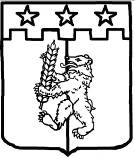 СОВЕТКРАСНОГВАРДЕЙСКОГО МУНИЦИПАЛЬНОГО РАЙОНА СТАВРОПОЛЬСКОГО КРАЯРЕШЕНИЕ28 апреля 2015 г.                     с. Красногвардейское                                         № О внесении изменения в Положение об отдельных вопросах муниципальной службы в Красногвардейском муниципальном районе Ставропольского края, утвержденное решением Совета Красногвардейского муниципального района Ставропольского края от 19 февраля 2008 года № 54В соответствии с Законом Ставропольского края от 24 декабря 2007 года № 78-кз «Об отдельных вопросах муниципальной службы в Ставропольском крае» (в редакции Закона Ставропольского края от 06 февраля 2015 года № 10-кз) совет Красногвардейского муниципального района Ставропольского края третьего созыва РЕШИЛ:1. Внести изменение в Положение об отдельных вопросах муниципальной службы в Красногвардейском муниципальном районе Ставропольского края, утвержденное решением Совета Красногвардейского муниципального района Ставропольского края от 19 февраля 2008 года № 54 «Об утверждении Положения об отдельных вопросах муниципальной службы в Красногвардейском муниципальном районе Ставропольского края», заменив в абзаце первом части 3 статьи 13 слова «трудовую пенсию по старости или инвалидности» словами «страховую пенсию по старости (инвалидности)».2. Контроль за исполнением настоящего решения возложить на комитет Совета Красногвардейского муниципального района по нормотворчеству и местному самоуправлению (Шаталова Л.В.).3. Настоящее решение вступает в силу после его официального опубликования (обнародования) и распространяется на правоотношения, возникшие с 1 января 2015 года.ГлаваКрасногвардейского муниципального районаСтавропольского края                                                      А.А. Перевертайлов